 Цель: формировать представления  детей о климатических зонах земли  и  установление зависимости  флоре и фауны   разных материков от климатических условийЗадачи:  1. Учить устанавливать взаимосвязи климата,  растительного  и животного мира.  2. Углублять и конкретизировать знания о животных разных климатических зон.3.Развивать первоначальные географические представления дошкольников.3.Способствовать развитию понимания  взаимосвязей  в природе и места человека в них;4. Воспитывать бережное отношение ко всему живому на Земле.Материал: Карта климатическая, контурная, мультимидийная система, иллюстрации животных разных климатических зонХод 1 часть- вводнаяВоспитатель приглашает детей  к климатической карте ЗемлиВ.  Какие климатические пояса вы знаете?       Работа с картой       Наложение материков на климатические зоныВ. Называет КонтинентыКонтинентов  всего 6, а мы побываем сегодня на некоторых из нихПеречисляет, обозначает, цифрой                                                                        С                                                                         Ю2 часть Приглашает в путешествие 1 континент- Евразия объединяет в себе две части света – Европу и Азию. В.Мы с вами сегодня посетим европейскую часть этого континента.Европа - сравнительно небольшая часть света, но в Европе есть тундра, тайга, леса и степи. Работа с контурной картойВ.Животный и растительный мир Европы богат и разнообразенВ. Европа это пояс  умеренного  климата: достаточно продолжительная, холодная зима, тёплое лето.Животные заяц, лиса, волк, медведь, лось, олень, белка, рысь, крот. Растения: береза, тополь, дуб, клены ели, сосны1.Какое животное считают самым хитрым?2.Какое животное называю самым пугливым?Дополнения воспитателяПушистый мех. Приспособились к климату (Умеренному)Сейчас я вам загадаю загадки о других обитателях европейских лесов.1.Трав копытами касаясь,Ходит по лесу красавец,Ходит смело и легко,Рога раскинул широко.2.Он друзья подземный жительЗемлекоп он и строитель3. На одной ноге стоит,В воду пристально глядит.Тычет клювом наугад- Ищет клювом лягушат.Европейцы – так называются коренные жители Европы. Мы с вами тоже к ним относимся.                                                                                                                                          Д\З Задание   Найди среди карточек лишнюю1. Клен, пальма, дуб, сосна2.Слон, лиса, лось, еж3.Снегирь, синица, колибри, трясогузкаАфрика (песенка про Африку)В. А мы с вами не испугаемся. Действительно ли так ужасна эта загадочная Африка?Африка- это самая жаркая часть света. Многих жителей африканских  лесов вы знаете.Назовите ихЛевЖираф – самое высокое животноеГепард - самое быстрое животноеСлон – самое большое животное ( добавления делает воспитатель)Информация которую предоставляет педагог .  Самое большое сухопутное животное на Земле - африканский слон 3,5мЖивут слоны 70- 80 лет- травоядныеЖирафы – самое высокое животное  травоядные (чем питаются?)Самое  быстрое млекопитающее- африканский гепард скорость гепарда как у автомобиля.Самая длинная река Африки – Нил. По его берегам стоит сплошная стена тропического леса, где сумрачно и жарко и влажно - это африканские тропики.  Почти непроходимая стена из деревьев, кустарников, перевитых лиан. Многих жителей тропических лесов вы уже знаете, а я сейчас назову ещё некоторых. Вот смотрите, здесь обитают очень много попугаев. Попугаи приготовили для вас свою загадку (буквы на карточках) Составь слово по первой букве. Много ярких бабочек, имеются  бабочки – хамелеоны, которые почти бесцветны в период тропических дождей. Но стоит появиться солнцу…    Опыт с бабочками (с одной стороны белая, «бесцветная», с другой – яркая-преяркая.) Опыт с лентами – цветотерапия.Кроме тропиков в Африке имеется обширная зона пустыни. Вопрос к детям Что такое пустыня? (Пустыня – это засушливая и жаркая область земли ).Растения пустынь приспосабливаются к недостатку влаги , к палящему солнцу, к жизни на зыбучем песке.) Самая большая в Африке - пустыня СахараУченые установили, что пески приходят в движение главным образом из-за бесхозяйственности людей. Если долго пасти скот на закрепленных песках в одном и том же месте, то он съест траву и растопчет поверхностный слой песка. Ветер подхватывает этот песок и уносит его. Корни растений обнажаются, пересыхают, и растения погибают. В результате неправильного использования пастбищ и истребления саксауловых лесов на дрова появляются голые подвижные барханы. Верблюжья колючка. Корни её очень глубоко уходят в землю, чтобы добыть необходимое количество влаги.(Нарисовать растение, соотнести размер наземной и подземной частей.)Кактусы – типичный  представитель для пустыни  в своих стеблях он запасает много воды. Перекати – поле  опытПо – разному спасаются от палящих лучей обитатели пустыни, многие ведут ночной образ жизни. Почему?Среди барханов можно встретить :Ящерицу- круглоголовкуСкорпионаВаранаПесчаного удавчикаВерблюд -его называют кораблем пустыни.В. Почему?(Это выносливое животное может проходить под палящими лучами солнца целый день. На ногах у верблюда толстые мозоли, Зачем? Ест колючие кустарники и травы, может обходиться без воды много дней. (опыт с мочалкой)Но в пустыне кое- где встречаются оазисы , места где пышная растительность.Объяснить почему.  Релаксацияжители  Африки имеют темный цвет кожи и курчавые волосы.Корзинку с бананамиДва континента - одна часть светаАмерика Северная и Южная секвойя, эвкалипт, баобаб (нарисовать на карточках, сравнить с нашими деревьями)Северная Америка    Природа Северной Америки напоминает европейскую природу.Определение климатических поясовХолодная тундраТайгаТравянистые степи (прерии)Какие животные  живут в Северной Америке?ОленьМедведьЛисаА теперь я немного расскажу о тех животных, каких нет в Европе.Койот  — луговой волк. Постоянных убежищ у них нет. Логово они устраивают только на время выкармливания щенков — в пещерах, среди скал, в дуплах упавших деревьев. Рождается щенков до 10, иногда и 20! Мать остается с малышами, а отец уходит на охоту и приносит им грызунов, падаль, птиц, ящериц, насекомых, плоды. Когда щенки подрастают, мать тоже отправляется за добычей.Опоссум  селится около небольших речек и ручьев. Этот скрытный, редко встречающийся зверек кормится мелкой рыбой и другими водными животными. Шерсть у него короткая, тонкая, очень густая, мраморно-черная или серая. Местные жители – Индейцы обратить внимание на нарядЧем питались индейцы?Как жили индейцы?Природа была очень обильной много птиц, рыбы , зверей Инд. – занимались рыбной ловлей, охотой.ПиктограммаИндеец нам оставил письмо попробуем его расшифроватьДнем  индейцы ловили рыбу, вечером отдыхали у костраЮжная Америка. В.Её пересекает экватор. Здесь протекает самая полноводная река на земле – Амазонка. А в ней водятся пираньи. Вопрос к детям Чем они знамениты?Вот и в нашем аквариуме пираньи. Опущу руку? Джунгли Амазонии: колибри, ленивец, броненосец, анакондаХолодные пояса землиКак ты думаешь, почему у глобуса белая макушка? Белым цветом обозначаются льды и снега. В результате чего получается лед?Арктика это не материк, а скопление льдов. Но поверхность твердая и по ней можно ходить.Животные АрктикиВ. Кто живет в Арктике?Белый медведь (Чем питается?)МоржБелая сова Белая куропаткаЕсли повернуть глобус, то увидишь вторую белую макушку. Это Антарктида - самый южный и холодный континентПочему?  Это единственный континент мира, где нет коренных жителей. Здесь работают ученые, ведут наблюдения и совершают географические открытия.       Но, не смотря на суровый климат, здесь есть жизнь.Какие животные живут в Антарктиде?  Императорский пингвин самый крупный среди сородичей. Ростом он до , а весом до . Гнездятся эти пингвины по берегам Антарктиды суровой зимой. Самка пингвина откладывает одно-единственное яйцо. Они с самцом по очереди заботятся о нём, согревая его в лапах и прикрыв брюшной складкой. Когда птенец вылупляется, мать находится с ним неотлучно, а отец добывает для них пропитание в море.Тюлень-крабоед типичен для Антарктики.(Почему так называется?) Это очень крупное животное, он почти весь год придерживается плавучих льдин. Только летом, когда льды подтаивают, можно увидеть лежбища крабоедов на берегу. Они очень ловки и, спасаясь от касаток, выпрыгивают из воды на высокие льдины. ЗаданиеЧто помогает животным выжить в суровых условиях Антарктиды?Яркая окраскаТолстый слой подкожного жираДлинная густая шерстьУмение находить пищу под водойУмение быстро бегатьВ. Обращается к красной книге природыНапоминает детям, что она из себя представляет, или обращается к опыту детей.В. Предлагает детям вернуться в группу Итог 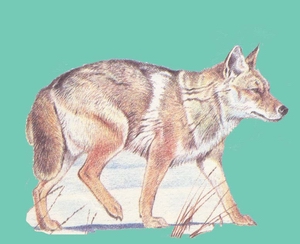 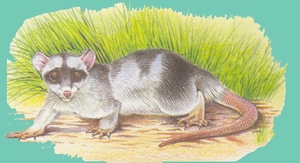 Муниципальное автономное  дошкольное образовательное  учреждение «детский сад №12 «Улыбка»Климатические зоны землиПодготовительная группаПодготовила воспитатель : Величко А.А.21.09.2015Г.Елизово